РЕШЕНИЕот 31 марта 2014 г.                                                №   4		                                     с. Эсто-АлтайОб утверждении Положения о предоставлениигражданами, претендующими на замещение должностеймуниципальной службы и лицами, замещающимидолжности муниципальной службы в Эсто-Алтайском сельском муниципальном образовании РеспубликиКалмыкия сведений о доходах, об имуществе и обязательствах имущественного характера, а также о доходах, об имуществе и обязательствах имущественного характера своих супруги (супруга)и несовершеннолетних детей. В соответствии с Федеральным законом от 25.12.2008 г. N 273-ФЗ "О противодействии коррупции", Федеральным законом от 02.03.2007 г. N 25-ФЗ "О муниципальной службе в Российской Федерации", законом Республики Калмыкия от 18.11.2009 г. № 148-IV-З «О некоторых вопросах правого регулирования муниципальной службы в  Республике Калмыкия», Уставом Эсто-Алтайского сельского муниципального образования Республики Калмыкия Собрание депутатов Эсто-Алтайского сельского муниципального образования Республики Калмыкиярешило :1. Утвердить прилагаемое Положение о предоставлении гражданами, претендующими на замещение должностей муниципальной службы, и лицами, замещающими должности муниципальной службы в Эсто-Алтайском сельском муниципальном образовании Республики Калмыкия, сведений о доходах, об имуществе и обязательствах имущественного характера, а также о доходах, об имуществе и обязательствах имущественного характера своих супруги (супруга) и несовершеннолетних детей согласно приложению. 2. Настоящее    решение  подлежит опубликованию (обнародованию) и вступает в силу  с момента опубликования (обнародования) в установленном порядке. Глава Эсто-Алтайского сельского  муниципального образования Республики Калмыкия                                                                                  Гамзаев Ш.А.Приложение к решениюСобрания депутатов Эсто-Алтайскогосельского муниципального образованияРеспублики Калмыкия  от 31 марта 2014 г. № 4ПОЛОЖЕНИЕ
о предоставлении гражданами, претендующими на замещение должностей муниципальной службы, и лицами, замещающими должности муниципальной службы в Эсто-Алтайском сельском муниципальном образовании Республики Калмыкия  сведений о доходах, об имуществе и обязательствах имущественного характера, а также о доходах, об имуществе и обязательствах имущественного характера своих супруги (супруга) и несовершеннолетних детей.
1. Настоящее Положение о предоставлении гражданами, претендующими на замещение должностей муниципальной службы и лицами, замещающими должности муниципальной службы в Эсто-Алтайском сельском муниципальном образовании Республики Калмыкия, сведений о доходах, об имуществе, и обязательствах имущественного характера, а также о доходах, об имуществе и обязательствах имущественного характера своих супруги (супруга) и несовершеннолетних детей (далее – Положение), устанавливает порядок предоставления гражданами, претендующими на замещение должностей муниципальной службы и лицами, замещающими должности муниципальной службы в органах местного самоуправления Эсто-Алтайского сельского муниципального образования Республики Калмыкия, сведений о доходах, об имуществе и обязательствах имущественного характера, а также сведений о доходах, об имуществе и обязательствах имущественного характера своих супруги (супруга) и несовершеннолетних детей (далее – сведения о доходах, об имуществе и обязательствах имущественного характера).2. Обязанность предоставлять сведения о доходах, об имуществе и обязательствах имущественного характера возлагается  на гражданина, претендующего на замещение должности муниципальной службы (далее – гражданин), предусмотренной перечнем должностей Эсто-Алтайского сельского муниципального образования Республики Калмыкия, и на лицо, замещающее должность муниципальной службы, предусмотренные этим перечнем должностей.3. Сведения о доходах, об имуществе и обязательствах имущественного характера предоставляются по утвержденным формам справок:    1) гражданином – при назначении на должность муниципальной службы, предусмотренную перечнем должностей Эсто-Алтайского сельского муниципального образования Республики Калмыкия;2) лицом, замещающим должность муниципальной службы, предусмотренную перечнем должностей Эсто-Алтайского сельского муниципального образования Республики Калмыкия, - ежегодно не позднее 30 апреля года, следующего за отчетным.4. Гражданин при назначении на должность муниципальной службы представляет:сведения о своих доходах, полученных от всех источников (включая доходы по прежнему месту работы или месту замещения выборной должности, пенсии, пособия, иные выплаты) за календарный год, предшествующий году подачи документов для замещения муниципальной должности, а также сведения об  имуществе, принадлежащем ему на праве собственности, и о своих обязательствах имущественного характера по состоянию на первое число месяца, предшествующего месяцу подачи документов для замещения муниципальной должности (на отчетную дату);сведения о доходах супруги (супруга) и несовершеннолетних детей, полученных от всех источников (включая заработную плату, пенсии, пособия, иные выплаты) за календарный год, предшествующий году подачи гражданином документов для замещения муниципальной должности, а также сведения об имуществе, принадлежащем им на праве собственности, и об их обязательствах имущественного характера по состоянию на первое число месяца, предшествующего месяцу подачи гражданином документов для замещения должности муниципальной службы (на отчетную дату).5. Лицо, замещающее должность муниципальной службы, представляет  ежегодно, не позднее 30 апреля года, следующего за отчетным: сведения о своих доходах, полученных за отчетный период (с 1 января по 31 декабря) от всех источников (включая денежное содержание,  пенсии, пособия, иные выплаты), а также сведения об имуществе, принадлежащем ему на праве собственности, и о своих обязательствах имущественного характера по состоянию на конец отчетного периода;сведения о доходах супруги (супруга) и несовершеннолетних детей, полученных за отчетный период (с 1 января по 31 декабря) от всех источников (включая заработную плату, пенсии, пособия, иные выплаты), а также сведения об имуществе, принадлежащем им на праве собственности, и об их обязательствах имущественного характера по состоянию на конец отчетного периода.  6. Сведения о доходах, об имуществе и обязательствах имущественного характера представляются в администрацию Эсто-Алтайского сельского муниципального образования Республики Калмыкия.7. В случае, если гражданин или лицо, замещающее муниципальную должность, обнаружили, что в представленных ими в администрацию Эсто-Алтайского сельского муниципального образования Республики Калмыкия сведениях о доходах, об имуществе и обязательствах имущественного характера не отражены или не полностью отражены какие-либо сведения либо имеются ошибки, они вправе представить уточненные сведения в порядке, установленном настоящим Положением.Уточненные сведения, представленные лицом, замещающим должность муниципальной службы, в течение трех месяцев после окончания срока, указанного в подпункте 2 пункта 3 настоящего Положения, не считается представленными с нарушением срока.8. В случае непредставлении по объективным причинам лицом, замещающим должность муниципальной службы, сведений о доходах, об имуществе и обязательствах имущественного характера супруги (супруга) и несовершеннолетних детей данный факт подлежит рассмотрению на соответствующей комиссии по соблюдению требований к служебному поведению муниципальных служащих и урегулированию конфликта интересов.  9. Проверка достоверности и полноты сведений о доходах, об имуществе и обязательствах имущественного характера, представленных в соответствии с настоящим Положением гражданином и лицом, замещающим должность муниципальной службы, осуществляется в соответствии с законодательством Российской Федерации.10. Сведения о доходах, об имуществе и обязательствах имущественного характера, представляемые в соответствии с настоящим Положением гражданином и лицом, замещающим должность муниципальной службы, являются сведениями конфиденциального характера, если федеральным законом они не отнесены к сведениям, составляющим государственную тайну. Эти сведения представляются в администрацию Эсто-Алтайского сельского муниципального образования Республики Калмыкия.11. Сведения о доходах, об имуществе и обязательствах имущественного характера лица, замещающего должность муниципальной службы, его супруги (супруга) и несовершеннолетних детей размещаются в информационно-телекоммуникационной сети Интернет на официальном сайте Эсто-Алтайского сельского муниципального образования Республики Калмыкия (www.esto-altay.ru) и предоставляются средствам массовой информации для опубликования по их запросам. 12. Лица, замещающие должности муниципальной службы, в обязанности которых входит работа со сведениями о доходах, об имуществе и обязательствах имущественного характера, виновные в их разглашении или использовании в целях, не предусмотренных законодательством Российской федерации, несут ответственность в соответствии с законодательством Российской Федерации.13. Сведения о доходах, об имуществе и обязательствах имущественного характера, представленные в соответствии с настоящим Положением, гражданином или лицом, замещающим должность муниципальной службы, указанные в пункте 6 настоящего Положения, при назначении на муниципальную должность, а  также представляемые лицом, замещающим муниципальную должность, предоставляются ежегодно и информация о результатах проверки достоверности и полноты этих сведений приобщаются к личному делу муниципального служащего.В случае, если гражданин или лицо, замещающее муниципальную должность, указанные в пункте 6 настоящего Положения, представившие в администрацию Эсто-Алтайского сельского муниципального образования Республики Калмыкия справки о своих доходах,  об имуществе и обязательствах имущественного характера, не были назначены на муниципальную должность, предусмотренную перечнем должностей Эсто-Алтайского сельского муниципального образования Республики Калмыкия, эти справки возвращаются им по их письменному заявлению вместе с другими документами.14. В случае непредставления, или представления заведомо ложных сведений о доходах, об имуществе и обязательствах имущественного характера гражданин не может быть назначен на муниципальную должность, а лицо, замещающее муниципальную должность, освобождается от должности или подвергается иным видам дисциплинарной ответственности в соответствии с законодательством Российской Федерации.ХАЛЬМГ ТАНhЧИНЭСТО-АЛТАЙСК СЕЛƏНƏМУНИЦИПАЛЬН БYРДЭЦИИНДЕПУТАТНЫРИН ХУРЫГ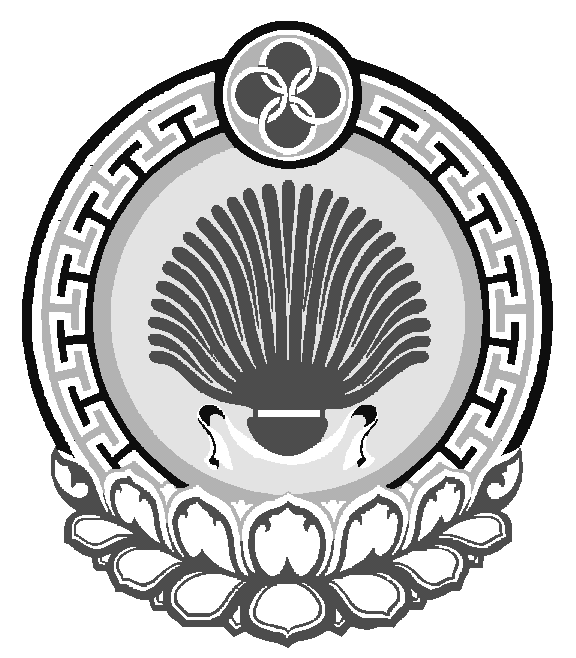 ЭСТО-АЛТАЙСКОЕ СЕЛЬСКОЕМУНИЦИПАЛЬНОЕ ОБРАЗОВАНИЕРЕСПУБЛИКИ КАЛМЫКИЯСОБРАНИЕ ДЕПУТАТОВ359026, Республика Калмыкия, с. Эсто-Алтай, ул. Карла МарксаИНН 0812900527, т. (84745) 98-2-41, e-mail: Esto-Altay@ yandex.ru359026, Республика Калмыкия, с. Эсто-Алтай, ул. Карла МарксаИНН 0812900527, т. (84745) 98-2-41, e-mail: Esto-Altay@ yandex.ru359026, Республика Калмыкия, с. Эсто-Алтай, ул. Карла МарксаИНН 0812900527, т. (84745) 98-2-41, e-mail: Esto-Altay@ yandex.ru